Publicado en Madrid el 25/04/2023 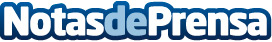 El Consejo de Fisioterapeutas de España asegura que es necesario un equipo multidisciplinar para tratar adecuadamente la fibrosis quísticaEn España hay más de 2.500 personas diagnosticadas de fibrosis quística, una enfermedad progresiva y degenerativa que todavía no tiene curaDatos de contacto:Vera Carballido (CGCFE) / Nieves Salido (CGCFE) 911269888Nota de prensa publicada en: https://www.notasdeprensa.es/el-consejo-de-fisioterapeutas-de-espana_1 Categorias: Nacional Medicina Fisioterapia Otras ciencias http://www.notasdeprensa.es